КОЛЛЕКТИВНЫЙ ДОГОВОРМКОУ «Шототинская ООШ»Общие  положения 1.1.  Настоящий коллективный  договор  заключен  между  работодателем  и  работниками и   является    правовым     актом,  регулирующим    социально – трудовые    отношения    в   МКОУ «Шототинская ООШ»                                                                (наименование  общеобразовательного  учреждения )Сторонами коллективного трудового договора являются:Работники  учреждения в лице их  представителя – профкома Магомедовой Нурбики Н. и  работодателя  в  лице  его представителя – директора  Магомедовой Умы МагомедовныДействие настоящего  коллективного договора распространяется  на  всех  работников учреждения.Настоящий коллективный договор вступает в силу с момента его подписания.Стороны договорились, что: В течение срока действия коллективного договора стороны  вправе  вносить  в  него дополнения и изменения на  основе  взаимной  договоренности  в  порядке, установленном  ТК  РФ.Коллективный трудовой  договор  сохраняет  свое   действие в  случае расторжения договора с руководителем учреждения образования.При  реорганизации  (слиянии, присоединении, разделении, преобразовании) учреждения образования коллективный договор сохраняет  свое действие в течение  всегосрока реорганизации.   При ликвидации учреждения  коллективный договор сохраняет свое действие в течение всего срока проведения ликвидации.В течение срока действия договора ни одна из сторон не вправе прекратить в одностороннем порядке выполнение принятых на себя обязательств.	Трудовой договорТрудовой договор заключается с работником в двух экземплярах, каждый из которых подписывается работодателем и работником.Трудовой договор является основанием для издания приказа о приеме на работу.Трудовой договор заключается на неопределенный срок.Срочный трудовой договор может заключаться в случаях предусмотренных статьей 59 ТК РФ, либо иными федеральными законами, если трудовые отношения не могут быть установлены на неопределенный срок с учетом характера предстоящей работы или условии ее выполнения.В трудовом договоре оговариваются существенные условия трудового договора, предусмотренные статьей 57 ТК РФ, в том числе объем учебной нагрузки, режим и продолжительность рабочего времени льготы и компенсации и др.Условия трудового договора могут быть изменены только по соглашению сторон и в письменной форме (ст.57 ТК РФ)  О введении изменении существенных условии трудового договора работник должен быть уведомлен работодателем в письменной форме, не позднее чем за 2 месяца (ст. 73 ,162 ТК РФ)Если работник не согласен с продолжением работы в новых условиях, то работодатель обязан в письменной форме предложить ему иную имеющуюся в учреждении работу, соответствующую его квалификации и состоянии здоровья.Работодатель или его полномочный представитель обязан при заключении трудового договора с работником ознакомить его под роспись с настоящим коллективным договором, уставом учреждения, правилами трудового распорядка и иными локальными нормативными актами, действующими в учреждении.Прекращение трудового договора с работником может производиться только по основаниям предусмотренным ТК РФ и иными федеральными законами(ст.77 ТК РФ)Учебная нагрузка учителям, находящимся в отпуске по уходу за ребенком до исполнения им возраста трех лет, устанавливается на общих основаниях и передается на этот период для выполнения другим учителям             Учебная нагрузка на новый учебный год учителей и других работников, ведущих преподавательскую работу помимо основной работы, устанавливается руководителем учреждения с учетом мнения профкома. Эта работа завершается до окончания учебного года и ухода в отпуск для определения классов и учебной нагрузки в новом учебном году.               Работодатель должен ознакомить педагогических работников до ухода в очередной отпуск с их учебной нагрузкой на новый учебный год в письменном виде.             Объем учебной нагрузки учителей больше или меньше нормы часов за ставку заработной платы устанавливается только с их письменного согласия.             В зависимости от количества часов, предусмотренных учебным планом, учебная нагрузка учителей может быть разной  в первом и втором учебной полугодияхПрофессиональная подготовка, переподготовка и повышение                           квалификации работников3.1 Стороны пришли к соглашению о том, что:      - Работодатель определяет необходимость профессиональной подготовки и                   переподготовки кадров для нужд учреждения.      -    Работодатель с учетом мнения профкома определяет формы профессиональной подготовки и повышения квалификации работников, перечень необходимых профессий и специальностей на каждый календарный год с учетом перспектив развития учреждения.3.2 Работодатель обязуется:     -    Повышать квалификацию педагогических работников не реже, чем один раз в пять лет.     -     В случае направления работника для повышения квалификации сохранять за ним место работы, среднюю зарплату по основному месту работы и, если работник направляется для повышения квалификации в другую местность, оплатить  ему командировочные расходы ( суточные, проезд к месту обучения и обратно, проживание ) в порядке и размерах, предусмотренных для лиц, направляемых в служебные командировки.     -      Предоставлять гарантии и компенсации работникам, совмещающим работу с успешным обучением в ВУЗах, ССУЗах при получении ими образования соответствующего уровня  в порядке, предусмотренном ст. 173-176 ТК РФ.    -            Организовывать проведение аттестации педагогических работников  в соответствии с Положением о порядке аттестации работников государственных и муниципальных образовательных учреждений и по ее результатам устанавливать работникам соответствующие полученным квалификационным категориям разряды оплаты труда со дня вынесения решения аттестационной  комиссией.Высвобождение работников и содействие их трудоустройству4.1 Работодатель обязуется:    -        Уведомить профком в письменной форме о сокращении численности или штата работников, не позднее чем за 2 месяца до его начала, а в случаях, которые могут повлечь массовое высвобождение, не позднее чем за 3 месяца до его начала ( ст. 82 ТК РФ ).                     Уведомление должно содержать проекты приказов о сокращении численности или штатов, список сокращаемых должностей  и работников, перечень вакансий, предполагаемые варианты трудоустройства. В случае массового высвобождения работников уведомление должно содержать социально - экономическое обоснование.  4.2 Стороны договорились что:   - Преимущественное право на оставление на работе при сокращении численности или штата при равной производительности труда, квалификации помимо лиц, указанных в ст. 179 ТК РФ имеют также лица предпенсионного возраста ( за 2 года до пенсии ), проработавшие в учреждениях свыше 10 лет, родители, воспитывающие детей-инвалидов до 18 лет, награжденные государственными  наградами в связи с педагогической деятельностью, не освобожденные председатели первичных организаций профсоюза, молодые специалисты, имеющие трудовой стаж менее одного года.Высвобожденным работникам предоставляются гарантии  и компенсации, предусмотренные действующим законодательством при сокращении численности или штата (ст. 178, 180 ТК РФ ), а также преимущественное право приема на работу при появлении вакансий.При появлении новых рабочих мест в учреждении, в том числе и на определенный срок, работодатель обеспечивает приоритет в приеме на работу работников, добросовестно работавших в нем, ранее уволенных из учреждения в связи с сокращением численности или штата.                         Рабочее время и время отдыха5.1 Стороны пришли к соглашению о том, что:   - Рабочее время работников определяется Правилами внутреннего трудового распорядка учреждения ( ст.  91 ТК РФ ) утверждаемым работодателем с учетом мнения ( по согласованию ) профкома, а также условиями трудового договора, должностными инструкциями работников.   - Для руководящих работников, работников администрации учебно- вспомогательного и обслуживающего персонала устанавливается нормальная продолжительность рабочего времени, которая не может превышать 40 часов в неделю.   - Для педагогических работников учреждения, а также женщинам , работающим в сельской местности, устанавливается сокращенная продолжительность рабочего времени – не более 36 часов в неделю( ст. 333 ТК, РФ. ).   - Очередность предоставления оплачиваемых отпусков определяется ежегодно в соответствии с графиком отпусков, утверждаемых работодателем с учетом мнения профкома не позднее чем за 2 недели до наступления календарного года.   - О времени начала отпуска работник должен быть извещен не позднее чем за 2 недели до его начала.   - Продление, перенесение и отзыв из него производится с согласия работника в случаях предусмотренных ст. 124-125 ТК РФ.   -  Предоставлять педагогическим работникам не реже чем через каждые 10 лет непрерывной преподавательской работы длительный отпуск сроком до одного года в порядке и условиях, определяемым Уставом учреждения.   - Неполное рабочее время устанавливается в следующих случаях:по соглашению между работником и работодателем;по просьбе беременной женщины;имеющим детей в возрасте до 14 лет ( ребенка-инвалида – до 18 лет );лицам, осуществляющим уход за больным членом семьи в соответствии с медицинским заключением.5.2 Работодатель обязуется:   - Предоставлять ежегодный дополнительный оплачиваемый отпуск работникам, занятым на работах с вредными условиями труда в соответствии со ст. 117 ТК РФ.   - Предоставлять работникам отпуск с сохранением зарплаты в следующих случаях:для проводов детей в армию – 2 дня;в случае свадьбы работника ( детей работника ) – 5 дней;при отсутствии в течении учебного года дней трудоспособности – 5 дней.Оплата и нормирование труда6.1 Оплата труда работников учреждения осуществляется на основе Единой тарифной сетки по оплате труда работников организаций бюджетной сферы в зависимости от образования и стажа педагогической работы либо квалификационной категории, присвоенной по результатам аттестации.6.2 Ответственность за своевременность и правильность определения размеров и выплаты зарплаты работникам несет директор школы.Охрана труда и здоровья7.1 Работодатель обязуется :Обеспечить право работников на здоровье и безопасные условия труда , внедрение современных средств безопасности труда, предупреждающих производственный травматизм и возникновение профессиональных заболеваний  работников ( ст. 219 ТК РФ )    Гарантии профсоюзной деятельности8.1 Стороны договорились о том что: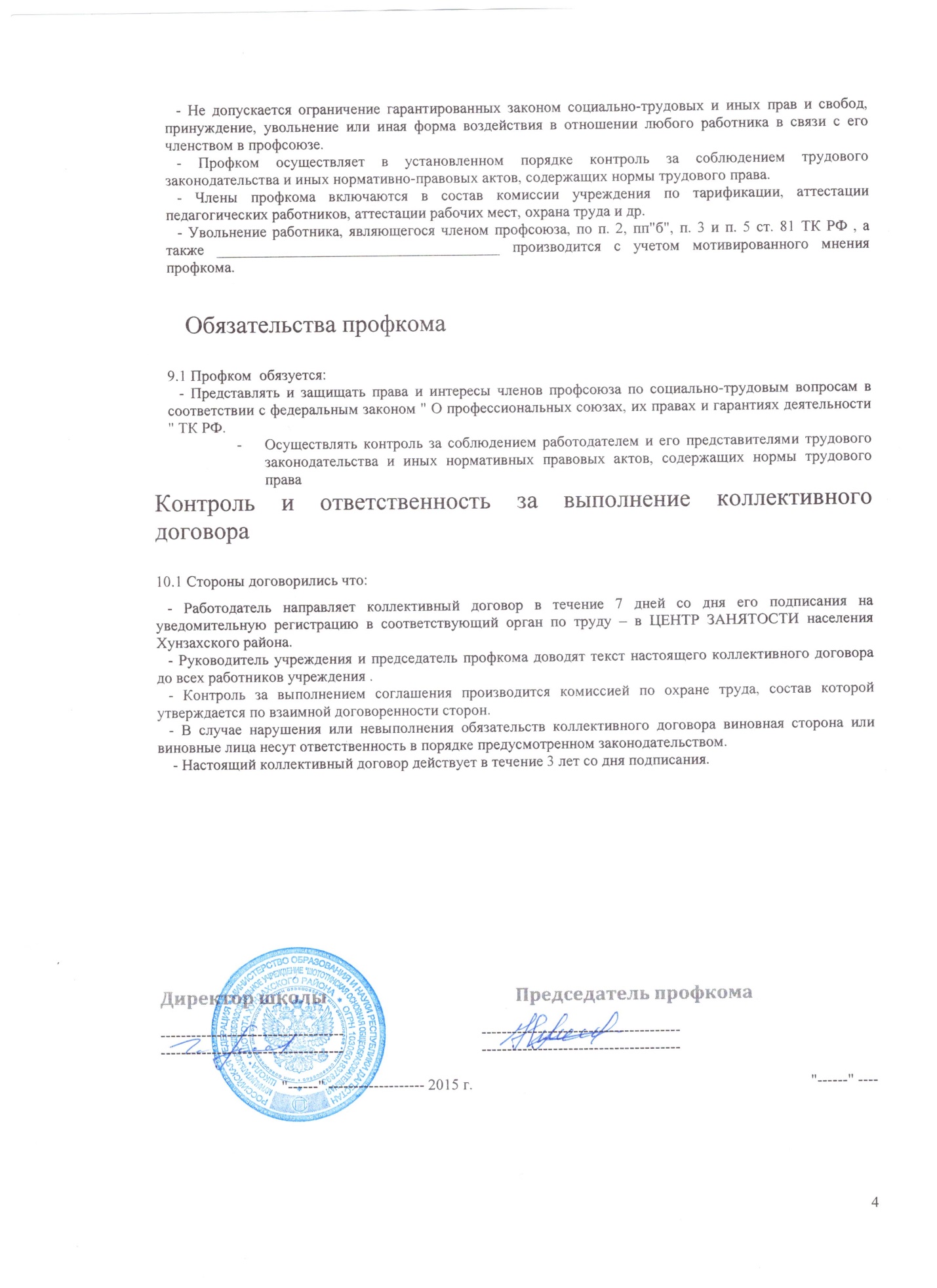 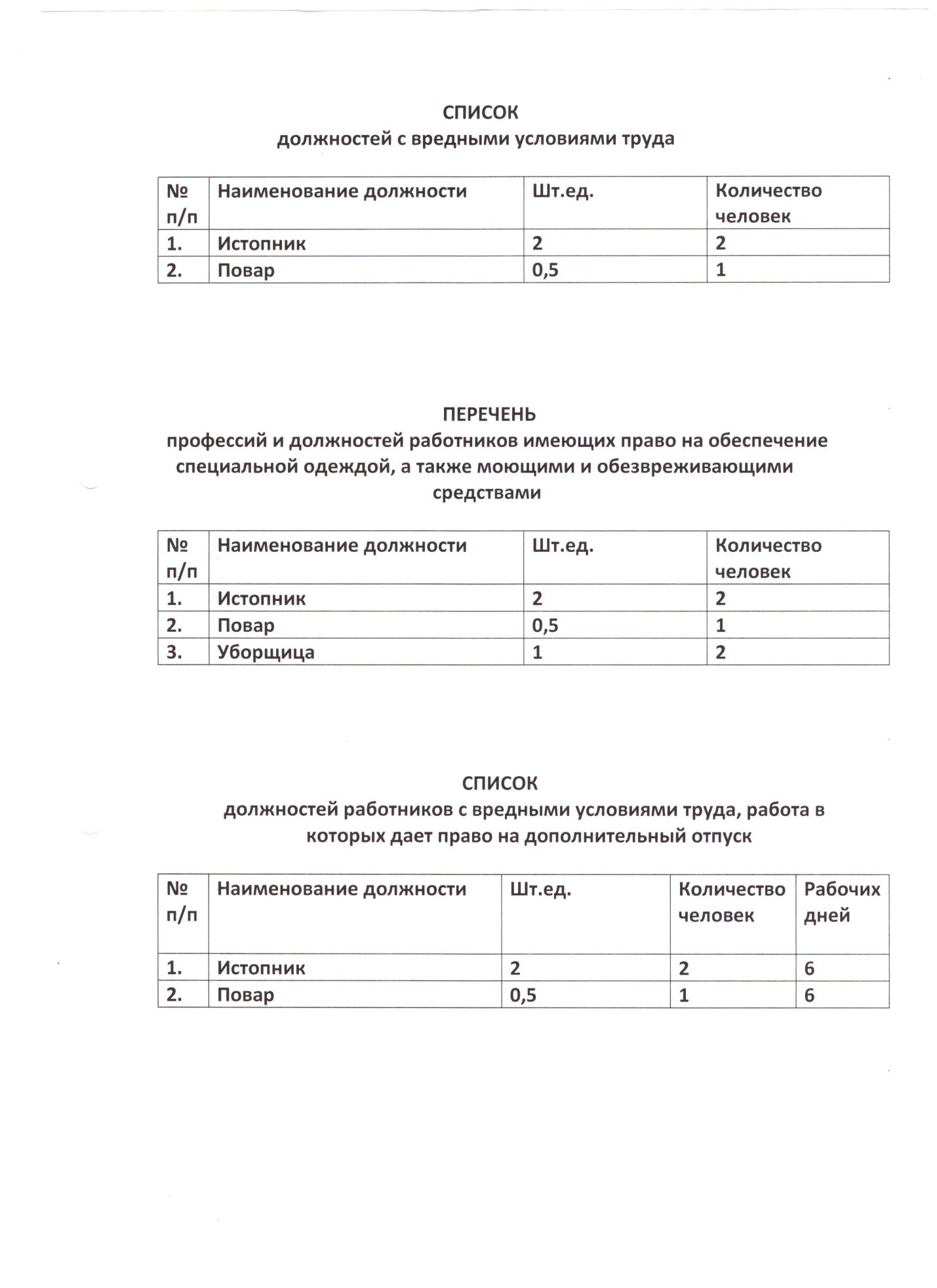 